Component 23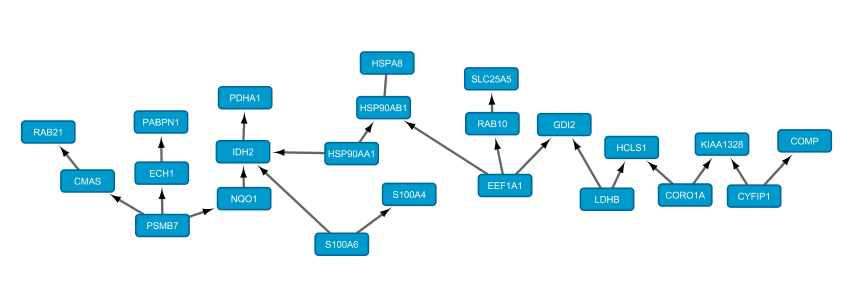 Component 18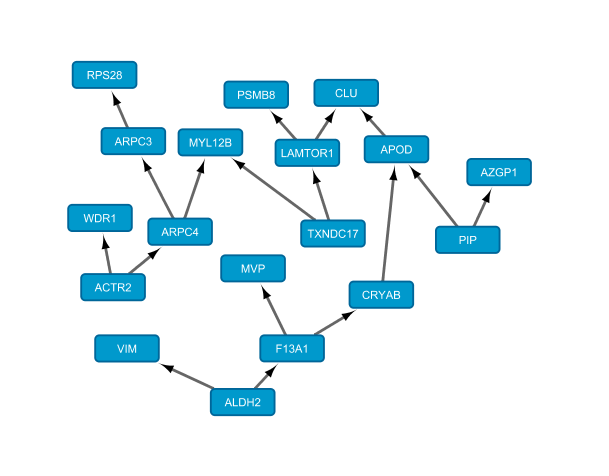 Component 17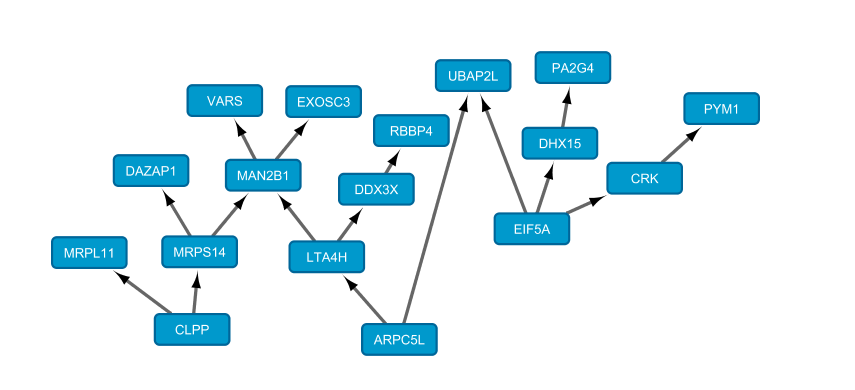 Component 15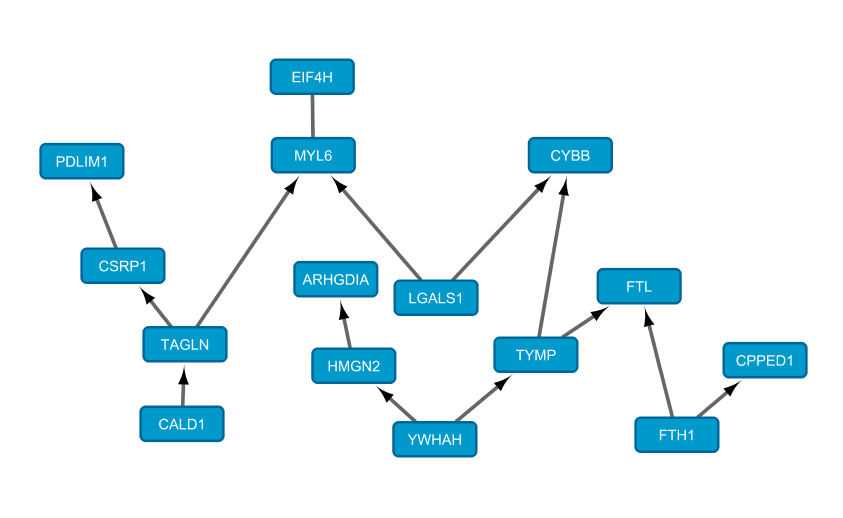 Component 12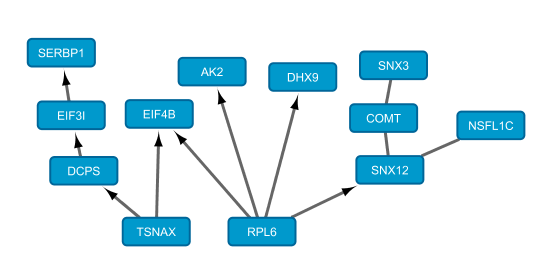 Component 11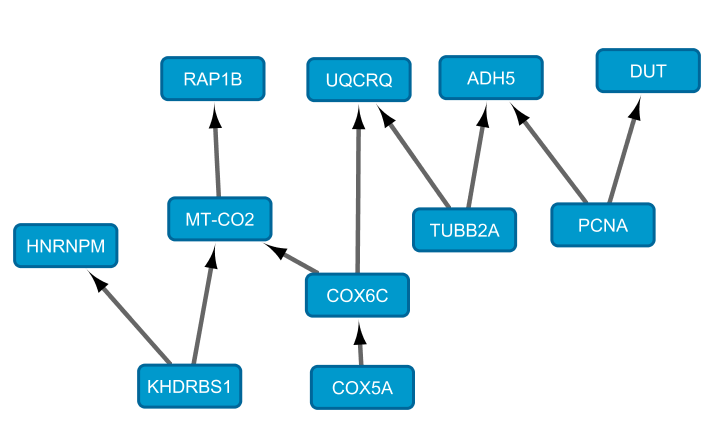 Component 10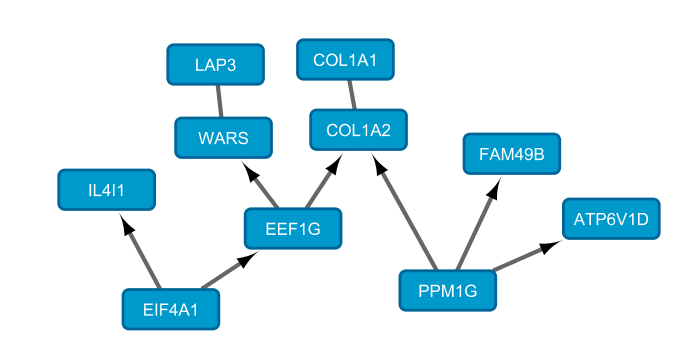 Component 9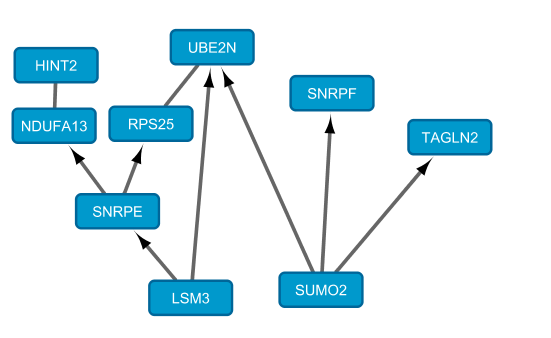 